How well do you know "Gettysburg"Question 1Aside from the Narrator's opening, what is the first line of the movie Gettysburg?"Two brigades of Federals" "Federal Calvary" "Where's General Longstreet?" "Halt!" "Whoa girl" Question 2In the movie the second day's battle focuses on the 20th Maine and the fight for ___________________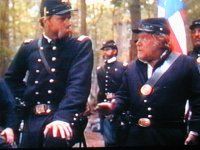 Question 3During the second days fighting Col. Chamberlain is almost shot, what does the bullet actually hit?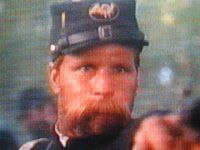 Question 4Which one of these characters is not shot during Pickett's Charge at the end of the film?General Kemper General Hancock General Armistead General Garnett General Hood Question 5Finish this line of dialogue. "Up men up and to your posts. And let no man forget today that you are from ______________________________________________________!"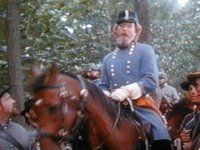 Question 6What do the Federal soldiers chant as the Confederates retreat following Pickett's Charge?Victory! Hancock! Gettysburg! Fredricksburg! Antietam! Question 7What was Harrison the confederate scout's occupation before the war?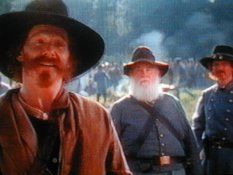 Lawyer Doctor Merchant Actor Sailor Question 8The 120 men that are send to Col. Chamberlain and the 20th Maine were originally from what regiment?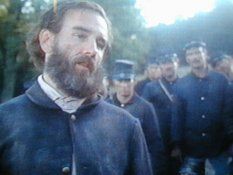 The 1st Maine The 2nd New York The 10th Maine The 2nd Maine The 4th Maine Question 9What is Col. Chamberlain's brother's name?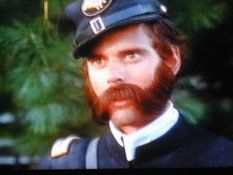 Jeff Tom William Ben Alex Question 10Who plays the role of General Robert E. Lee in Gettysburg?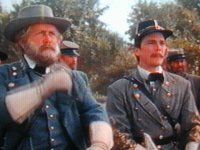 Question 11What is General Buford's reply when General Reynolds asks "Can you hold?"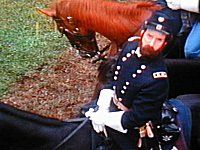 I reckon I can No sir, we're breakin' Yes sir, I believe I can Not for much longer How far back are your boys? Question 12Who is the first General to get shot in the film?General Reynolds General Longstreet General Heth General Buford General Armistead Question 13Finish this line of dialogue. "I don't like going in without Pickett, it’s like going in ________________"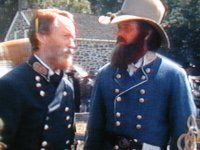 